嘉義縣○○鄉○○國民小學附設幼兒園                   繳費收據（參考範例）     中華民國 113 年 2 月      日                編號：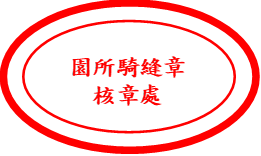 經收人         主辦出納          主辦會計        校長嘉義縣○○鄉○○國民小學附設幼兒園               繳費收據存根（參考範例）   中華民國 113 年 2 月      日                編號：經收人         主辦出納          主辦會計        校長 嘉義縣○○鄉○○國民小學附設幼兒園                   繳費收據（參考範例）     中華民國 000年    月      日                 編號：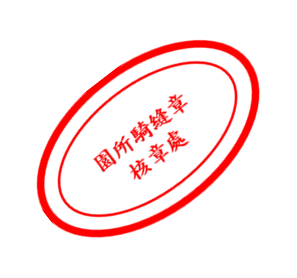 經收人         主辦出納          主辦會計        校長嘉義縣○○鄉○○國民小學附設幼兒園               繳費收據存根（參考範例）   中華民國 000年    月      日                編號：經收人         主辦出納          主辦會計        校長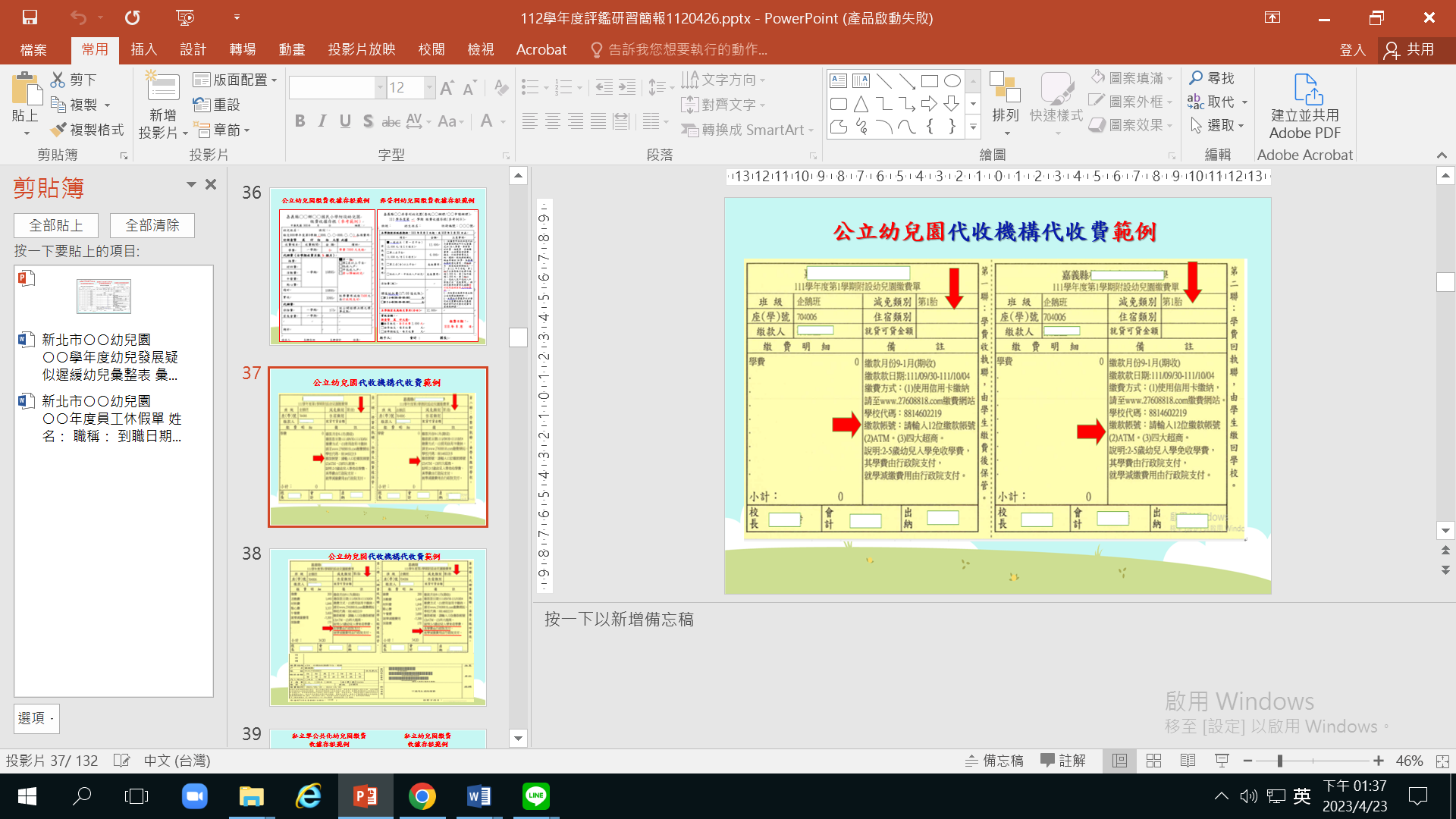 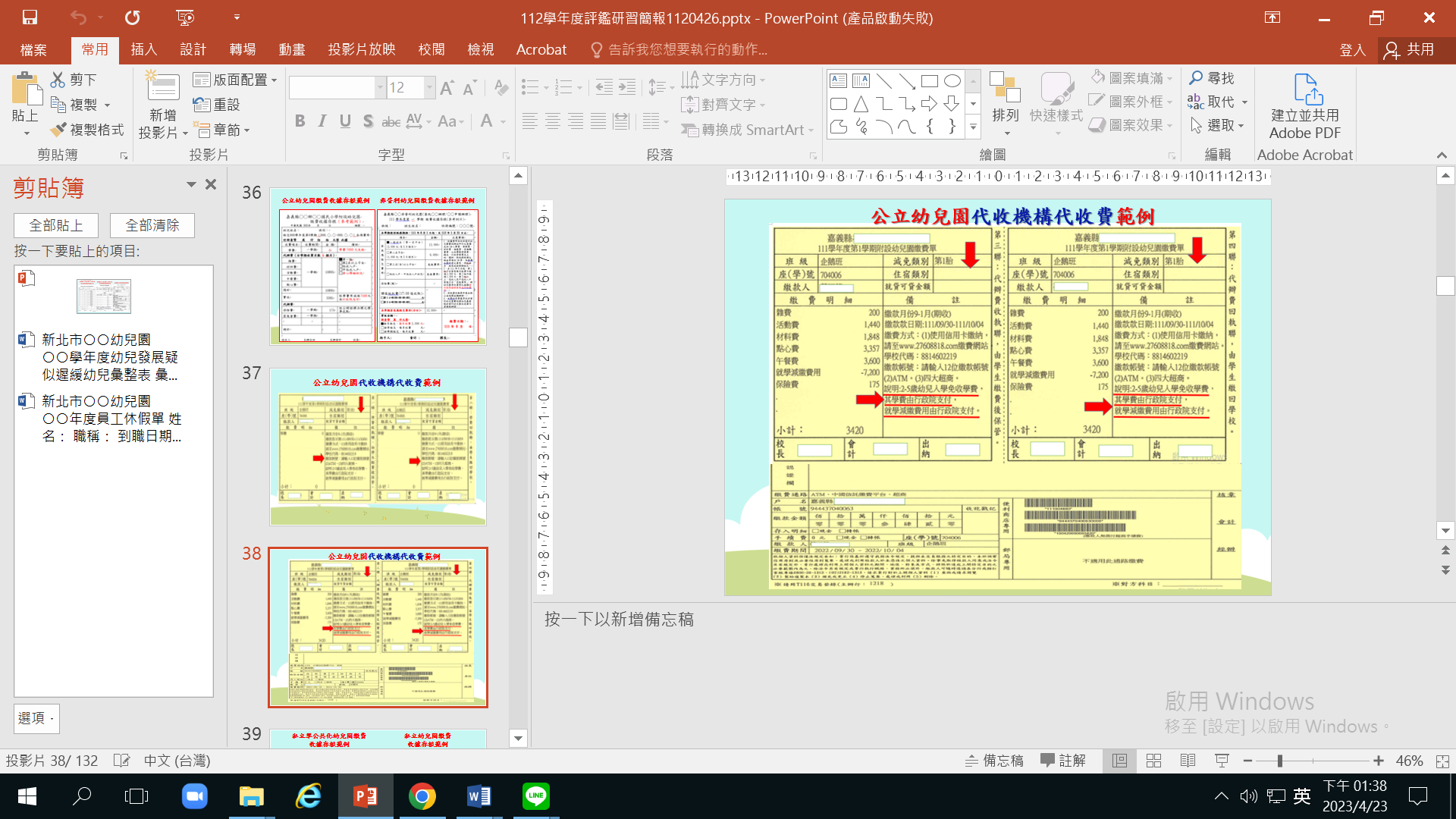 全學年收費總額，以全國幼生管理系統幼兒園家長費用試算表的收費項目為計算基準幼兒姓名：           班別：繳交000學年度第0學期（000.○.○~000.○.○）各項費用計新臺幣   萬   仟  佰   拾  元整 此據           幼兒姓名：           班別：繳交000學年度第0學期（000.○.○~000.○.○）各項費用計新臺幣   萬   仟  佰   拾  元整 此據           幼兒姓名：           班別：繳交000學年度第0學期（000.○.○~000.○.○）各項費用計新臺幣   萬   仟  佰   拾  元整 此據           幼兒姓名：           班別：繳交000學年度第0學期（000.○.○~000.○.○）各項費用計新臺幣   萬   仟  佰   拾  元整 此據           收費項目收費期間金 額備註學費一學期0學費7000元免繳代辦費（全學期收費月數 4.8個月）代辦費（全學期收費月數 4.8個月）代辦費（全學期收費月數 4.8個月）代辦費（全學期收費月數 4.8個月）雜費一學期10895■第一胎□第2名以上子女□低收入戶□中低收入戶□身心障礙幼兒□外籍生材料費一學期10895■第一胎□第2名以上子女□低收入戶□中低收入戶□身心障礙幼兒□外籍生活動費一學期10895■第一胎□第2名以上子女□低收入戶□中低收入戶□身心障礙幼兒□外籍生午餐費一學期10895■第一胎□第2名以上子女□低收入戶□中低收入戶□身心障礙幼兒□外籍生點心費一學期10895■第一胎□第2名以上子女□低收入戶□中低收入戶□身心障礙幼兒□外籍生總計總計10895■第一胎□第2名以上子女□低收入戶□中低收入戶□身心障礙幼兒□外籍生實收實收3395就學費用減繳7200元由行政院支付代辦費代辦費代辦費代辦費保險費一學期175依公開招標決標之標準收取家長會費一學期(無請自行刪除)總計總計幼兒姓名：           班別：繳交000學年度第0學期（000.○.○~000.○.○）各項費用計新臺幣   萬   仟  佰   拾  元整 此據           幼兒姓名：           班別：繳交000學年度第0學期（000.○.○~000.○.○）各項費用計新臺幣   萬   仟  佰   拾  元整 此據           幼兒姓名：           班別：繳交000學年度第0學期（000.○.○~000.○.○）各項費用計新臺幣   萬   仟  佰   拾  元整 此據           幼兒姓名：           班別：繳交000學年度第0學期（000.○.○~000.○.○）各項費用計新臺幣   萬   仟  佰   拾  元整 此據           收費項目收費期間金 額備註學費一學期0學費7000元免繳代辦費（全學期收費月數 4.8個月）代辦費（全學期收費月數 4.8個月）代辦費（全學期收費月數 4.8個月）代辦費（全學期收費月數 4.8個月）雜費一學期10895■第一胎□第2名以上子女□低收入戶□中低收入戶□身心障礙幼兒□外籍生材料費一學期10895■第一胎□第2名以上子女□低收入戶□中低收入戶□身心障礙幼兒□外籍生活動費一學期10895■第一胎□第2名以上子女□低收入戶□中低收入戶□身心障礙幼兒□外籍生午餐費一學期10895■第一胎□第2名以上子女□低收入戶□中低收入戶□身心障礙幼兒□外籍生點心費一學期10895■第一胎□第2名以上子女□低收入戶□中低收入戶□身心障礙幼兒□外籍生總計總計10895■第一胎□第2名以上子女□低收入戶□中低收入戶□身心障礙幼兒□外籍生實收實收3395就學費用減繳7200元由行政院支付代辦費代辦費代辦費代辦費保險費一學期175依公開招標決標之標準收取家長會費一學期(無請自行刪除)總計總計幼兒姓名：           班別：繳交000學年度第0學期（000.○.○~000.○.○）各項費用計新臺幣   萬   仟  佰   拾  元整 此據           幼兒姓名：           班別：繳交000學年度第0學期（000.○.○~000.○.○）各項費用計新臺幣   萬   仟  佰   拾  元整 此據           幼兒姓名：           班別：繳交000學年度第0學期（000.○.○~000.○.○）各項費用計新臺幣   萬   仟  佰   拾  元整 此據           幼兒姓名：           班別：繳交000學年度第0學期（000.○.○~000.○.○）各項費用計新臺幣   萬   仟  佰   拾  元整 此據           收費項目收費期間金 額備註學費一學期0學費7000元免繳代辦費（全學期收費月數 4.8個月）代辦費（全學期收費月數 4.8個月）代辦費（全學期收費月數 4.8個月）代辦費（全學期收費月數 4.8個月）雜費一學期10895□第一胎■第2名以上子女□低收入戶□中低收入戶□身心障礙幼兒□外籍生材料費一學期10895□第一胎■第2名以上子女□低收入戶□中低收入戶□身心障礙幼兒□外籍生活動費一學期10895□第一胎■第2名以上子女□低收入戶□中低收入戶□身心障礙幼兒□外籍生午餐費一學期10895□第一胎■第2名以上子女□低收入戶□中低收入戶□身心障礙幼兒□外籍生點心費一學期10895□第一胎■第2名以上子女□低收入戶□中低收入戶□身心障礙幼兒□外籍生總計總計10895□第一胎■第2名以上子女□低收入戶□中低收入戶□身心障礙幼兒□外籍生實收實收0就學費用減繳10895元由行政院支付代辦費代辦費代辦費代辦費保險費一學期175依公開招標決標之標準收取家長會費一學期(無請自行刪除)總計總計幼兒姓名：           班別：繳交000學年度第0學期（000.○.○~000.○.○）各項費用計新臺幣   萬   仟  佰   拾  元整 此據           幼兒姓名：           班別：繳交000學年度第0學期（000.○.○~000.○.○）各項費用計新臺幣   萬   仟  佰   拾  元整 此據           幼兒姓名：           班別：繳交000學年度第0學期（000.○.○~000.○.○）各項費用計新臺幣   萬   仟  佰   拾  元整 此據           幼兒姓名：           班別：繳交000學年度第0學期（000.○.○~000.○.○）各項費用計新臺幣   萬   仟  佰   拾  元整 此據           收費項目收費期間金 額備註學費一學期0學費7000元免繳代辦費（全學期收費月數 4.8 個月）代辦費（全學期收費月數 4.8 個月）代辦費（全學期收費月數 4.8 個月）代辦費（全學期收費月數 4.8 個月）雜費一學期10895□第一胎■第2名以上子女□低收入戶□中低收入戶□身心障礙幼兒□外籍生材料費一學期10895□第一胎■第2名以上子女□低收入戶□中低收入戶□身心障礙幼兒□外籍生活動費一學期10895□第一胎■第2名以上子女□低收入戶□中低收入戶□身心障礙幼兒□外籍生午餐費一學期10895□第一胎■第2名以上子女□低收入戶□中低收入戶□身心障礙幼兒□外籍生點心費一學期10895□第一胎■第2名以上子女□低收入戶□中低收入戶□身心障礙幼兒□外籍生總計總計10895□第一胎■第2名以上子女□低收入戶□中低收入戶□身心障礙幼兒□外籍生實收實收0就學費用減繳10895元由行政院支付代辦費代辦費代辦費代辦費保險費一學期175依公開招標決標之標準收取家長會費一學期(無請自行刪除)總計總計